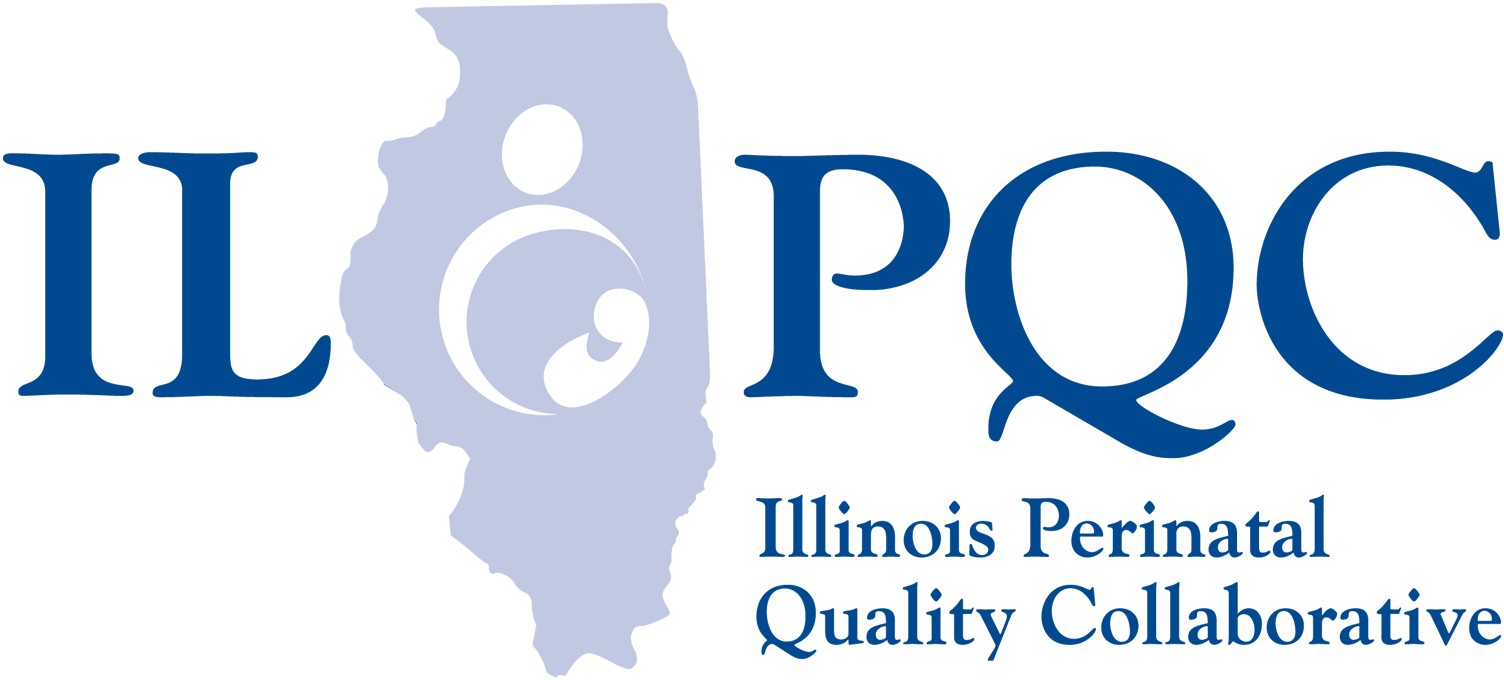 A patient arrives for her NEW OB appointment or arrives on  L&D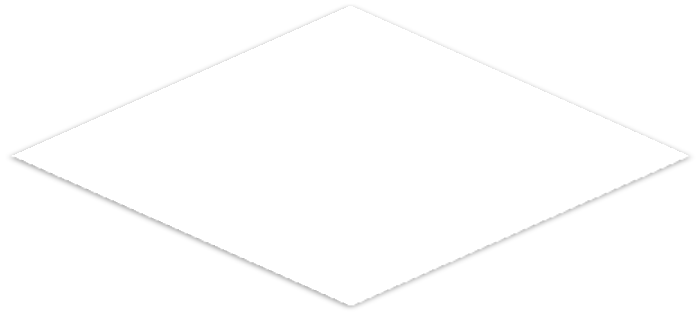 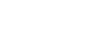 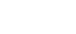 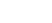 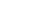 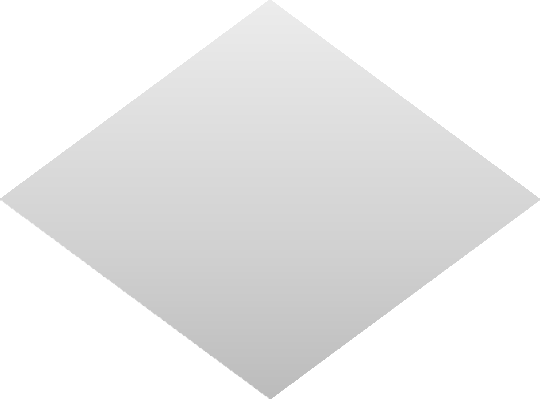 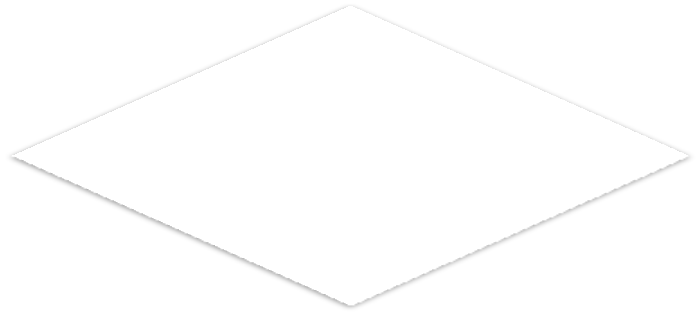 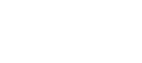 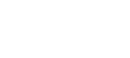 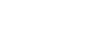 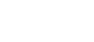 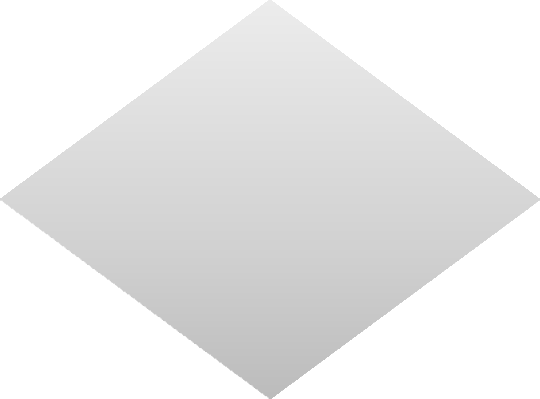 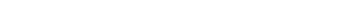 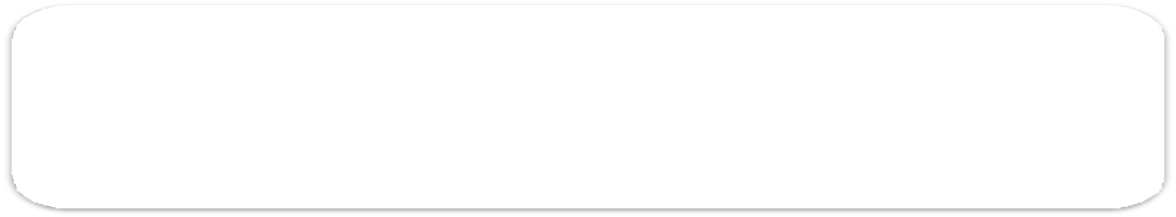 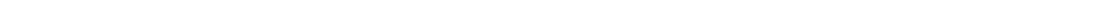 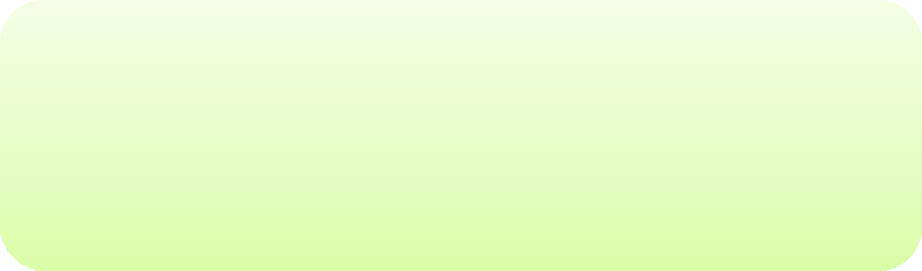 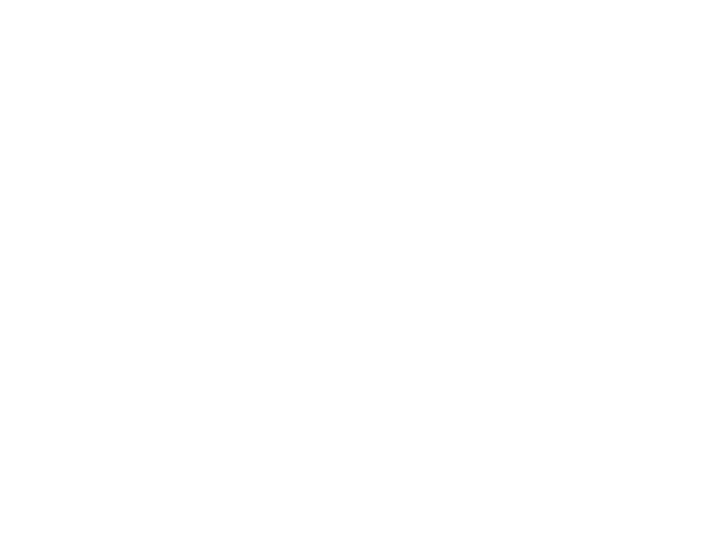 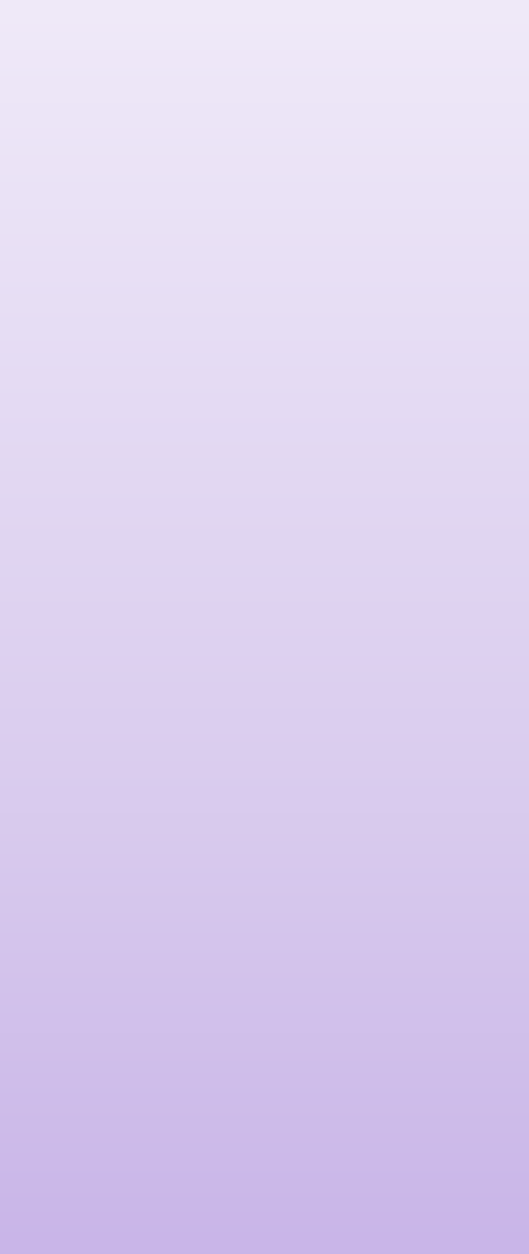 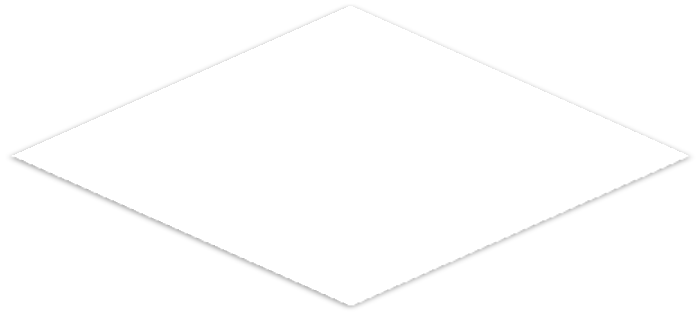 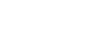 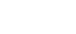 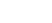 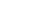 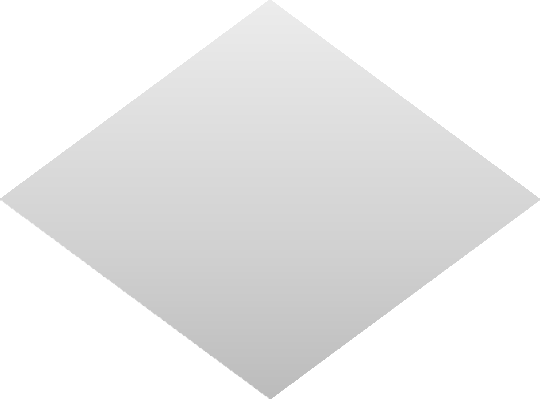 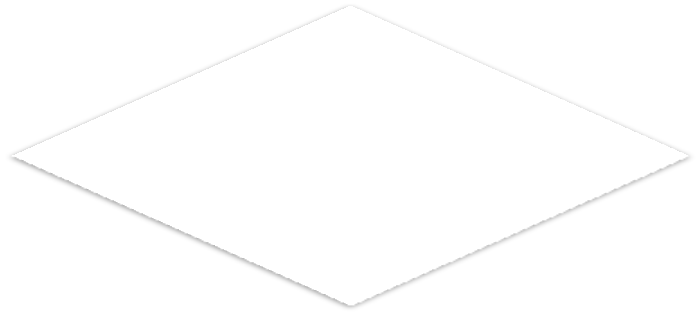 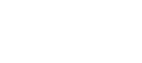 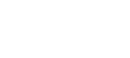 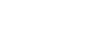 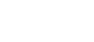 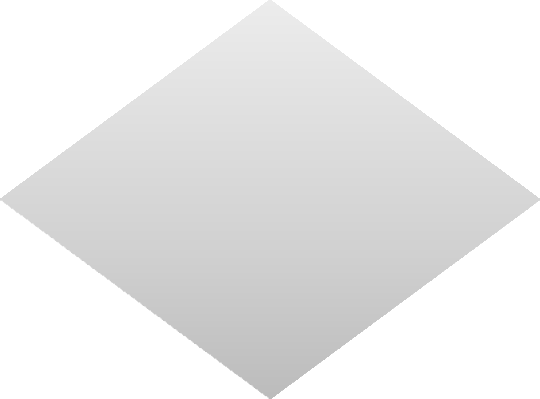 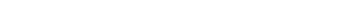 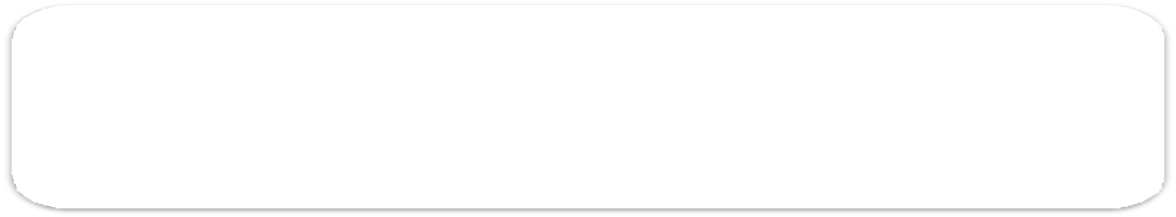 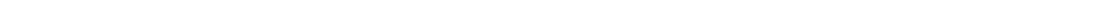 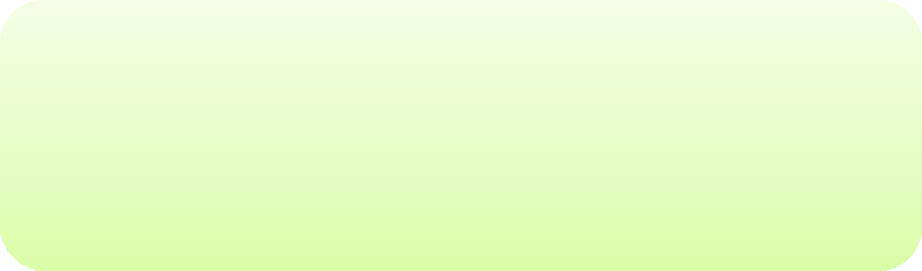 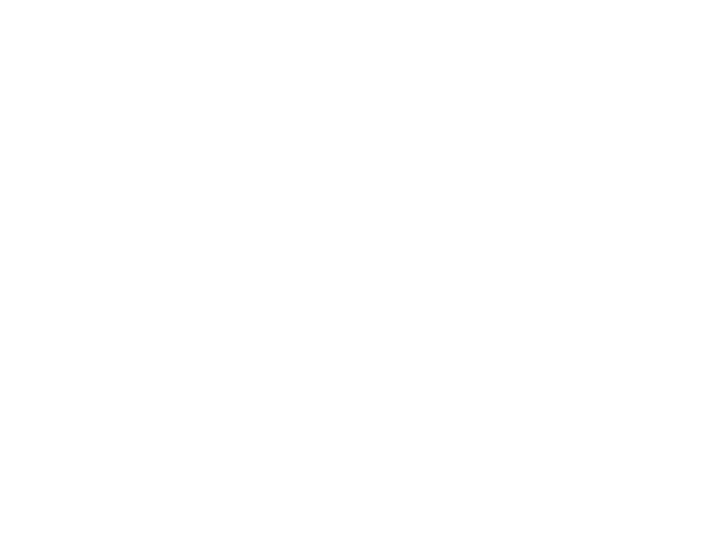 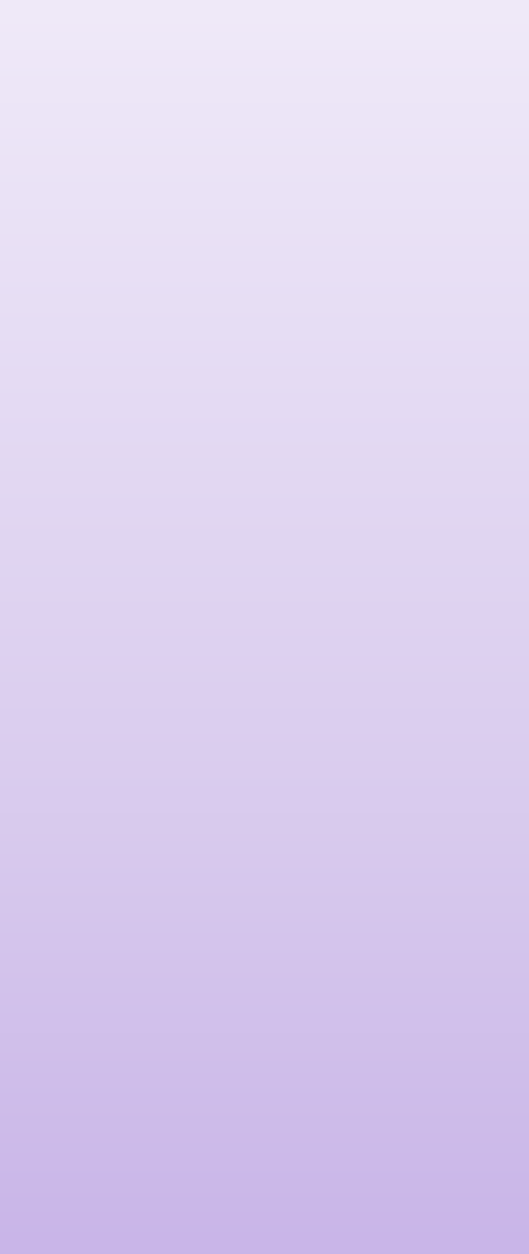 Screen + Positive